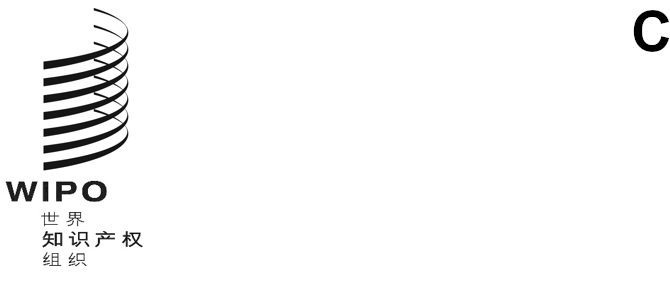 pct/ctc/31/4原文：英文日期：2021年6月30日专利合作条约（PCT）
技术合作委员会第三十一届会议
2020年10月5日至8日，日内瓦报　告经委员会通过议程第1项：会议开幕产权组织总干事邓鸿森先生宣布会议和PCT工作组第十三届会议开幕，并对与会者表示欢迎。迈克尔·理查森先生（产权组织）担任两个会议的秘书。由于2019冠状病毒病全球性疫情，本届会议以混合模式举行。总干事的开幕辞以及与会人员名单见工作组第十三届会议报告（文件PCT/WG/13/15）。议程第2项：选举一名主席和两名副主席委员会一致选举董琤女士（中国）担任会议主席，选举雷卡·维贾雅姆女士（印度）和查尔斯·皮尔逊先生（美利坚合众国）担任副主席。议程第3项：通过议程委员会通过了文件PCT/CTC/31/1 Prov.2所载的经修订的议程草案。议程第4项：就拟指定欧亚专利局（EAPO）担任PCT国际检索和初步审查单位向PCT联盟大会提供咨询意见讨论依据文件PCT/CTC/31/2 Rev.进行。阿塞拜疆、埃及、巴西、白俄罗斯、俄罗斯联邦、哥伦比亚、哈萨克斯坦、加拿大、捷克共和国、摩尔多瓦共和国、墨西哥、亚美尼亚、智利和中国的知识产权局在会前提交了支持指定欧亚专利局为国际检索和初步审查单位的发言。国际局建议将这些发言视为已在会议上作出。这些发言转录于本文件附件。欧亚专利局的代表解释说，欧亚专利组织有8个成员国，总面积2,100万平方公里，人口超过2亿，代表了从欧洲到高加索以及亚洲的多样文化和多个民族。1994年9月9日签署了《欧亚专利公约》。《欧亚专利公约》第20条规定，经欧亚专利组织行政理事会批准，欧亚专利组织可以申请成为国际检索和初步审查单位（ISA/IPEA）。该代表感谢14个国家的知识产权局为其申请提供了书面支持，感谢中国国家知识产权局（CNIPA）和俄罗斯联邦知识产权局（ROSPATENT）为EAPO提供的协助，并评估了EAPO符合指定标准的程度。在提出申请之前，对EAPO的现有资源进行了分析，以便确保该局能够处理新的职能和额外的工作量。该代表确认，EAPO将做好准备，在严格遵守所有监管期限的情况下履行这些职能，同时不影响与其区域专利程序有关的工作。代表解释说，确保高标准地进行检索和审查，仍然是EAPO的首要任务。关于细则36.1的要求，EAPO在提交其申请时有105名全职审查员，后来增加到108名审查员。EAPO的审查员表现出高度的专业性，他们都是拥有欧亚专利组织成员国的大学技术和科学学位的一流专家，其中许多人拥有博士学位。作为一个区域专利局，欧亚专利组织的审查员范围也具有独特性，他们除了具有学术背景外，还具有丰富的国际检索和审查经验。审查员的聘用严格按照竞争上岗的方式进行。每位应聘者都要经过现场测试，在测试过程中，对相关技术领域的专业知识进行认真核实。就其技能而言，EAPO的专家在进行审查方面具有丰富的经验，这些审查既包括有机和无机化学、冶金和机械工程等传统领域，也包括生物技术、分子化学、数字通信和计算机技术等快速发展的技术领域。在所有区域申请中，约有80%的申请成为PCT国际申请，并继续进行到区域审查阶段。许多申请属于生物技术、药理学、高分子化学、聚合物、化学技术和医学等领域。从审查的角度来看，这些申请绝大多数都是耗时且复杂的。EAPO对此执行了额外的检索，包括对确定没有排除在欧亚专利公约的保护范围之外的治疗人类和动物的方法的检索，因此在EAPO被指定为国际检索和初步审查单位的情况下，这些方法不会被排除在EAPO的国际检索和审查之外。EAPO的所有新审查员都要参加强制性的培训项目。该项目分为为期八周的基础课程和两个为期两周的精进课程。在基础课程中，新审查员获得了欧亚专利法、知识产权保护国际协定、开展专利检索和审查的理论和方法，以及分类体系（EAPO使用的国际专利分类和合作专利分类）的理论知识。进一步的培训是在工作场所通过有经验的导师监督进行的，然后是考虑到审查员的专业性的高级课程。根据基础课程结束时的笔试以及新审查员的工作质量来评估专家的培训。较有经验的审查员也定期接受培训，以提高他们在各自领域的技能，并涉猎欧亚法律的变化、审查实践的改进、自动记录管理系统的更新以及检索工具的开发。EAPO每月为审查员举办内部研讨会，讨论与申请审查有关的问题、评估发明专利性的方法，以及执法实践的概述。EAPO的所有审查员都能讲流利的俄语并且熟练使用英文，至少达到他们能够查阅技术文献的程度。17%的EAPO专家懂法文或德文，这些专家在各部门的分布基本均匀。EAPO的整个记录管理过程是以电子方式进行的。每位审查员都有一个单独的配有两个显示器的自动化工作站，可以访问Madras-Phoenix系统、SOPRANO行政信息系统、检索系统和资源，以及以SAP Business Objects软件为基础的统计数据编制系统中的申请的电子档案，审查员利用这些系统对其在记录管理系统中的申请状况进行自我监测。由于处理申请的记录管理高度自动化，使EAPO能够在2019冠状病毒病全球性疫情期间保持其工作节奏、工作量和质量。总之，该代表强调，已经满足细则36.1和细则63.1关于具有必要专门知识的雇员人数和语言要求的规定。该代表继续解释了在EAPO访问细则34所列文件的情况。EAPO使用自己的检索系统——欧亚专利和信息系统（EAPATIS）对专利文件集进行电子检索，该检索系统载有PCT最低限度文献中的8,300多万份专利文件，其中包括载有300万份文件、来自EAPO和欧亚地区各国的一个独特的俄文专利文件数据库。EAPO还可以使用其他专利检索系统，例如EPOQUE Net（欧洲专利局）和PatSearch（ROSPATENT），审查员在各自的技术领域使用这些系统进行专利检索，同时考虑到每个系统的专利收集情况。EAPO专家还可以使用PATENTSCOPE、Espacenet、Google Patents等免费的专利检索系统。通过EPOQUE Net系统，EAPO审查员可以访问德温特世界专利索引数据库、各国全文数据库以及各种分类器数据库。如果进行化学品和反应的专利检索，审查员可以使用Elsevier Reaxys系统。EAPATIS允许进行包括全文检索在内的不同类型的检索，同时考虑到俄文和英文的形态。此外，还可以保存检索查询的历史记录，并可以访问所找到的文件，以便随后在内部数据组和外部开放访问系统中进行复查和分析。开发这一功能是为了对所执行的专利检索和检索策略进行质量控制。检索时使用的语言是专利文件公开的语言。产权组织提供的TAPTA机器翻译系统已被纳入EAPATIS，用于翻译检索结果和专利文件。该系统还被用来翻译俄文和英文的查询文本和检索同义词。EAPO在公开来源、自己收集的非专利文献和几个专门数据库中进行非专利文献检索。根据PCT非专利文献来源清单，EAPO编制了一份按技术领域排列的互联网资源目录。该目录确定了门户型资源（不同技术领域的文献），以及特定知识领域（化学、医学、生物技术和物理学等）的专用资源，共有约30个条目正在使用。EAPO还开展并不断更新自己的非专利文献收集工作（包含约400万份从公开来源下载的期刊和文章），并努力确保利用EAPATIS系统对这一收集进行全文检索。EAPO审查员还可以使用EPOQUE Net系统中的其他非专利文献专业数据库，以及Elsevier公司数据库。当审查员无法从网上获取某篇文章的全文时，EAPO要么购买该出版物，要么从可获取的免费来源下载。因此，该代表总结说，EAPO完全可以利用PCT最低限度文件进行检索。该代表继续介绍了文件第2.4节和附件二所载的EAPO的质量管理系统（QMS）。QMS于2011年推出，并根据《国际检索和初步审查指南》第21章的要求不断升级。质量管理政策界定了EAPO在质量方面的原则和目标，该政策经EAPO局长批准，公众可在EAPO门户网站上对其访问。就QMS的结构而言，局长对EAPO的行动和QMS负责。质量管理理事会向局长报告，分析QMS的有效性，并制定改进措施。质量控制司（直属于EAPO局长）进行外部质量控制，还负责复查投诉和监测用户反馈。工作产品的内部质量控制由审查部在部门审查司一级进行。此外，还设有质量保证体系，由人事培训科（负责审查员培训）、审查方法支持科（负责编写规范欧亚申请检索和审查程序的方法材料，并对《专利检索指南》和《实质审查指南》进行修改和补充）、技术与审查支持科（为审查活动提供技术支持，包括对检索和审查时间的监控）组成。QMS的运作基于基本的质量保证原则，例如系统地确定目标、规划行动和持续监控质量、分析结果和报告，并采取适当的纠正和预防措施。EAPO的质量保证主要集中在两个方面：确保专利质量，以及确保专利授权所涉及的程序和过程的质量。EAPO建立了以内部和外部质量控制为基础的两级质量控制体系。从检索报告、审查结论和决定，直到对欧亚专利授权的最后控制，所有的工作产品都要进行审查。内部质量控制是在部门审查司持续进行的，并且是一个三层的过程：所有的审查决定都将由三名审查员组成的小组审查通过，然后由一名监督员进行审核，这名监督员承担着对一组审查员开展质量控制的职能。相关审查司的管理人员对检索报告和审查决定进行抽查。在准备好的文件发出之前，在记录管理过程中进行内部控制，并纠正不足之处。将内部控制的结果记录在案，并送交外部控制处作进一步分析。属于外部控制的审查由质量控制司根据局长批准的年度计划进行。必要时，局长有权对任何工作流程进行计划外检查，检查工作是否符合现行标准。对7%-8%的工作产品进行抽查，这样可以保证抽样的统计可靠性。因此，内部控制的目的是查明缺陷，以便在材料送交申请人之前予以纠正，而外部控制的目的是查明和分析系统性缺陷，并制定适当的纠正或预防措施，例如，需要培训审查员，改变管理/方法框架，或修订质量标准。质量管理理事会每年对现行QMS的有效性进行全面复查，因此制定质量标准，调整目标，并对QMS的某些内容进行修改。EAPO正在采用质量保证机制，例如用户反馈，其中具有一个完善的投诉复查机制，并且具有一个有效的系统来监测各类用户的满意程度。在确保检索和审查质量方面，特别重视资源的开发，包括审查员的资格和检索资源。在程序管理方面，EAPO拥有一个自动管理系统，可以监控所有程序的截止期限，并可以有效管理申请组合，分配和重新分配审查员的工作量，分析技术领域的趋势，该系统是各种类型的未来规划和风险评估的重要工具。在管理可能影响检索和审查质量的风险方面，EAPO已经引入了考虑技术性质风险（关于ICT基础设施、信息安全）的方法，目前正在扩大覆盖面来包括其他风险类别，例如在人事计划中使用基于风险的做法。关于《国际检索和初步审查指南》第21章对文件的要求，EAPO的所有程序和流程都记录在案，包括保存检索查询历史的程序和流程，并且包括所使用的检索策略，这是评估检索质量的关键工具之一。QMS的结构和功能包含了第21章规定的确保检索和审查质量的所有要素。该系统也很灵活，能够对新分配的任务迅速作出反应。关于异议系统，EAPO确保检索和审查过程中的所有要素都得到可靠的管理，从而使EAPO能够拥有一个可以应对任何挑战的灵活系统。该代表进一步指出，如果EAPO成为国际检索和初步审查单位，欧亚地区的申请人可以在一个局完成国际申请审查的所有阶段。这些申请人中的许多人可以依靠以往通过欧亚专利程序获得专利的积极经验，使用他们已经熟悉的工具和交流渠道，使用俄语，必要时，还可以使用EAPO成员国的语言与EAPO审查员进行交流。由于PCT是国际一级专利保护的主要途径之一，该代表指出，通过指定EAPO为ISA/IPEA，将有可能在该地区扩大PCT制度，提高发明人和公司使用该制度的效率，而这又是高科技发展的重要条件之一，更广泛地说，这是发展创新型经济的重要条件。EAPO打算尽一切努力鼓励这些进程。指定EAPO为ISA/IPEA，将使其能够更积极地参与旨在分配工作量、提高内部工作标准以及进一步改善为用户提供的服务的国际倡议和项目。EAPO通过持续的审查员和专家实践培训系统，以及每年在欧亚地区举行的会议、研讨会和审查员工作会议上交流经验的做法，将其形成的任何最佳做法推广到欧亚专利组织成员国的国家局。从加强该局的检索和审查潜力的角度来看，EAPO已经深深地融入了许多全球进程。例如，EAPO与欧洲专利局以及中国、韩国、日本和芬兰的知识产权局一起参加了专利审查高速路（PPH）计划，并正在考虑加入全球专利审查高速路（GPPH）系统的可能性。EAPO使用合作专利分类（CPC）作为内部分类体系，并且使用国际专利分类（IPC）。此外，EAPO还积极利用产权组织开发的全球工具，例如优先权文件数字查询服务（WIPO DAS）、检索和审查集中访问（WIPO CASE）以及安装在EAPO服务器上的机器翻译系统。EAPO还传送输入PATENTSCOPE数据库的欧亚专利信息，并使用ePCT系统，包括用于提交国际申请。EAPO积极参加了与50多个专利局和组织的国际信息交流，使得欧亚专利文件和关于法律地位的信息可在全球主要专利数据库中查阅。该代表最后总结说，EAPO认为，尽管有2019冠状病毒病全球性疫情，但现在正是将EAPO指定为ISA/IPEA的好时机。中国代表团表示支持指定EAPO为ISA/IPEA。2019年9月，中国国家知识产权局（CNIPA）已出具了本文件的附件三中关于该指定的评估报告。代表团表示，EAPO在监测、预防和改进措施方面有效地建立了内部审查程序以及质量管理体系。因此，代表团认为，通过使EAPO成为ISA/IPEA，将有助于提供服务并支持该地区的知识产权发展。俄罗斯联邦代表团代表中亚、高加索和东欧国家集团（CACEEC）发言，支持指定EAPO为ISA/IPEA。这一指定将有助于EAPO推行其鼓励更多地利用国际专利制度和促进本地区创新的政策。代表团指出，根据细则36.1和63.1，EAPO符合成为ISA/IPEA的要求和先决条件，将成为国际专利制度其他参与者中的可靠伙伴。在这方面，EAPO恰好拥有足够数量的合格专家、所需的技术和信息资源，并建立了质量管理体系。CACEEC认为，PCT体系的任务范围因纳入EAPO而扩大，这将使欧亚国家的申请人受益，因为这将使他们能够在本地区专利局完成国际申请的所有阶段的审查。今年秋天将是EAPO成立25周年，将EAPO指定为ISA和IPEA会是其历史上的一个里程碑式的发展。俄罗斯联邦代表团以本国代表团的身份发言，支持指定EAPO为ISA/IPEA。代表团指出，俄罗斯联邦联邦知识产权局（ROSPATENT）多年来一直与EAPO合作。EAPO符合作为ISA/IPEA的最低工作要求，其国际专业知识将通过这一指定得到扩大。代表团认同EAPO拥有所需的审查员、技术资源和质量管理系统。EAPO的专家受过大学教育，在他们的专业领域具有技术经验，并具有专利申请系统所需的法律知识。EAPO具有自己的专利文献检索系统，可查阅数百万份文件，EAPO的审查员接受了使用ROSPATENT和欧洲专利局检索系统的培训。代表团还注意到，EAPO拥有自己的非专利文献收集系统，收集了大约400万份文件，而且EAPO使用专门的数据库。EAPO的质量管理系统涉及内部和外部的质量监测，包括从用户那里获得反馈的系统，例如通过定期调查。ROSPATENT见证了EAPO审查员在国际检索方面的专业，相信这一指定将有助于支持PCT制度。美利坚合众国代表团指出，美国专利商标局（美国专商局）认为该申请是详尽和完整的，并强调EAPO显然满足了相关的指定要求。然而，代表团提出几个问题。首先，代表团要求EAPO澄清审查员级别之间的区别，指出文件中提到了主要审查员、首席审查员和审查员。第二，代表团询问EAPO未来的国际检索费事项。第三，代表团询问EAPO是否估计了作为ISA/IPEA开始运作后工作流程的增加，在这方面，EAPO将如何计划安排PCT工作的优先顺序，以满足相关时限的要求，例如，根据细则42，从而不对地区申请的审理产生不利影响。最后，关于质量保证制度，代表团询问EAPO是否愿意在网上或在今后的质量小组会议上分享其核对表，以及各组组长和审查部负责人是在报告邮寄之前还是之后进行抽查。哈萨克斯坦代表团指出，EAPO已经证明，它有能力承担ISA/IPEA的职能。首先，代表团指出，EAPO的工作人员在开展专利审查、检索和其他相关活动方面具有扎实的专业知识。代表团指出，EAPO的审查员定期参加国际研讨会，以发展他们的技能并且增强素质。此外，EAPO还协助《欧亚专利公约》的成员国。哈萨克斯坦国家知识产权局将EAPATIS系统作为其强制性检索数据库之一，这个数据库使人们可以在全世界范围内查阅专利文件，包括美国专利商标局、日本特许厅和韩国特许厅的数据库。EAPATIS在全面运行后，显示出它是一个协调和快速的专利检索系统。此外，在《欧亚专利公约》成员国国家知识产权局的能力建设方面，EAPO资助了俄罗斯国立知识产权学院对审查员的培训，课程名称为“知识产权授权”，以及其他最新的知识产权主题。此外，EAPO还在莫斯科的培训中心为信息技术专家举办年度高级培训课程。总的来说，代表团相信，指定EAPO为ISA/IPEA将进一步加强欧亚地区的专利保护制度。鉴于所提供的证据，联合王国代表团支持指定EAPO为ISA/IPEA。欧亚专利局代表对讨论中提出的问题作了答复。关于审查员各种级别的问题，欧亚专利局有三类审查员，即审查员、主要审查员和首席审查员。区分这些级别的标准是工作年限、指导实习生的能力以及参与开发专利审查方法和新技术的能力。一级审查员在导师的监督下进行审查，二级审查员独立工作，但与同事商定决定，而最高级别的首席审查员则独立审查，指导实习审查员，并负责质量管理体系的运作。每一次晋升，审查员的职能都会在专利检索方面有所扩大。关于从国际检索中排除对象的问题，虽然EAPO对包括治疗人类和动物方法的专利申请进行审查，但如果根据《欧亚专利公约》不能获得专利，EAPO将把细则39所列的任何对象排除在国际检索和初步审查之外。关于指定EAPO后工作流程增加的问题，该代表说，根据PCT体系中欧亚申请人的专利活动水平和国际申请的增长预测，EAPO预计最初的工作量将增加7%。关于核对表，代表确认，EAPO具有关于检索报告和专利审查的俄文独立核对表。代表团表示，这些报告会转交给EAPO的监督机构，如有需要，将被翻译成英文。这些核对表是在欧亚审查程序的基础上制定的，但EAPO将在指定后为国际检索和国际初步审查制定新的程序。最后，关于小组组长和审查负责人是在邮寄前还是邮寄后进行抽查的问题，该代表指出，在检索之前，导师或部门负责人会进行内部检索。如在检索中发现任何瑕疵，EAPO会调查申请的历史、所查询的数据库和检索策略，并且将申请文件退回给审查员，进行新一轮的审查。只有在补充分析表明所有要求都得到满足后，才会向申请人发送检索报告。俄罗斯联邦代表团提到俄罗斯联邦知识产权局（ROSPATENT）在准备申请期间对EAPO的访问。在访问期间，ROSPATENT对EAPO的审查员可以获得对专利和非专利文件必要的访问感到满意。但是，代表团询问，EAPO是否有计划扩大检索能力。欧亚专利局（EAPO）的代表在回答俄罗斯联邦代表团的问题时指出，审查员已经按照文件中的计划，使用Elsevier EmBase和Elsevier Reaxys医学化学数据库。EAPO还在跟踪利用人工智能设施和技术进行专利检索领域的技术发展，并正在独立研究这一领域的发展情况。会议主席总结说，委员会成员以口头或书面形式表示支持指定欧亚专利局为国际检索和初步审查单位。此外，主席认为，欧亚专利局对讨论期间提出的问题作出了令人满意的答复。因此，主席提议委员会向大会建议这一指定。委员会一致同意向PCT联盟大会建议指定欧亚专利局为PCT国际检索和初步审查单位。欧亚专利局（EAPO）的代表感谢委员会提出的积极建议。指定为ISA/IPEA关系到对欧亚地区的团体和申请人作出的承诺。在25周年之际，这一指定将标志着EAPO的最高成就之一的达成。议程第5项：主席总结委员会注意到载于文件PCT/CTC/31/3中由主席负责编写的主席总结的内容，并同意将其提供给PCT大会，作为在议程第4项下提出的建议的记录。议程第6项：会议闭幕主席于2020年10月6日宣布会议闭幕。委员会以通信方式通过了本报告。[后接附件]会前收到的书面发言稿会前收到亚美尼亚、阿塞拜疆、白俄罗斯、巴西、加拿大、智利、中国、哥伦比亚、捷克共和国、埃及、哈萨克斯坦、墨西哥、摩尔多瓦共和国和俄罗斯联邦的知识产权局关于指定欧亚专利局为国际检索和初步审查单位的下列积极建议：亚美尼亚/知识产权局（原文：俄文）亚美尼亚共和国经济部下设的知识产权局（该局）支持指定欧亚专利局（EAPO）为PCT体系下的国际检索单位（ISA）和国际初步审查单位（IPEA）。该局与EAPO建立了成功的长期合作关系，深知EAPO的专利专家具有极高的专业水平。EAPO作为地区性的专利局，拥有多年的检索和审查经验，配备了现代化的信息技术和技术手段，为申请人提供高质量的电子服务。因此，我们可以确信，EAPO将根据所有PCT的要求，以最高水平进行国际检索和初步审查。联邦知识产权局（Rospatent）和中国国家知识产权局（CNIPA）协助EAPO评估其履行ISA/IPEA职能的准备情况，这两局的报告已证明EAPO符合被指定为ISA/IPEA的所有主要标准。指定EAPO为PCT体系下的ISA/IPEA，将有助于在欧亚地区的个人发明者和科研组织中推广PCT体‍系。阿塞拜疆/知识产权局（原文：英文）关于世界知识产权组织第С.PCT 1598号通函，阿塞拜疆共和国知识产权局通报说，阿塞拜疆方面支持指定欧亚专利局为PCT国际检索单位（ISA）和国际初步审查单位（IPEA）。根据EAPO的申请材料，并从PCT/CTC/31/2会议的文件中提出的两个协助局的报告中可以看出，EAPO符合被指定为PCT国际检索和初步审查单位的所有要求和标准。阿塞拜疆共和国自1995年以来一直是《欧亚专利公约》的缔约国。这些年来，参加了欧亚专利组织理事机构的活动，并与欧亚专利组织进行了不同形式的合作，包括定期为国家专利局的审查员和专家举办培训班、会议、研讨会、EAPATIS专利信息系统的使用，见证了该局的可持续发展。在此基础上，EAPO寻求被指定为PCT国际检索和初步审查单位的意图对我们来说显得紧密相关。阿塞拜疆确信，EAPO作为国际单位的新能力将扩大阿塞拜疆共和国和整个区域申请人获得国际检索和初步审查服务的机会，并将促进阿塞拜疆和本区域对PCT体系的使用。白俄罗斯/国家知识产权中心（原文：英文）白俄罗斯共和国国家知识产权中心（NCIP）表示支持指定欧亚专利局（EAPO）为PCT国际检索和初步审查单位。在2019年9月10日和11日在哈萨克斯坦举行的EAPO行政理事会第三十五届会议（第26次特别会议）上，理事会代表一致通过了一项决定，授予EAPO申请作为ISA/IPEA的权力。白俄罗斯共和国与欧亚专利体系的其他成员国一样，致力于进一步发展区域专利体系，并强调EAPO的活动和服务对这一进程的重要性。考虑到与EAPO多年来的成功合作及其对区域知识产权体系发展的贡献，我们认为欧亚专利局符合上述指定的所有要求。巴西/国家工业产权局（原文：英文）巴西对文件PCT/CTC/31/2没有任何评论意见，并且对指定欧亚专利局（EAPO）为PCT国际检索和初步审查单位没有异议。加拿大/加拿大知识产权局（原文：英文）作为国际检索和初步审查单位（ISA/IPEA）和PCT技术合作委员会成员，加拿大知识产权局（CIPO）感谢世界知识产权组织（产权组织）就欧亚专利局（EAPO）申请成为PCT国际检索和初步审查单位一事提供的发言机会。要指出的是，如果秘书处同意延长对第C.PCT 1598号通函的答复时间，加拿大保留重新审议其以下意见的权利。CIPO已经审查了申请，并确信在指定时已经或将会达到指定为ISA/IPEA的所有标准。目前，EAPO的全职审查员人数刚刚超过最低要求，他们都具有足够的技术资格，可以在传统专利技术领域（机械工程、化学、电气工程等）和高科技领域（生物技术、电信等）进行专利检索。应指出，与机电领域相比，化工、生物技术和制药领域的审查员比例更高。这种分布似乎与收到的欧亚申请按技术领域的分布情况一致，但是，根据需求的变化，今后EAPO可以在机械和电气领域进行招聘，以充分覆盖所有技术领域。EAPO的培训方案看起来很广泛。然而，CIPO的经验是，需要有一定数量的PCT工作，以便维持审查员对PCT程序的了解。鉴于该局的规模相对较小，EAPO不妨考虑建立更多的PCT持续培训机制，以使其审查员能够在PCT工作量增加之前保持其技能。申请中提供的质量管理体系（QMS）写得很好，并且非常全面。CIPO目前对EAPO的QMS没有太多关切。CIPO欢迎EAPO在会议上和在质量小组维基百科上对质量小组（QSG）的讨论作出积极贡献，并鼓励他们参加在QSG会议上举行的同行评议，作为向其他局分享和学习的一种方式。EAPO的指定将为PCT体系增加另一个俄文服务机构，这在CIPO看来是一个优势。目前，唯一讲俄语的其他ISA是俄罗斯联邦知识产权局（ROSPATENT）。基于中国国家知识产权局（CNIPA）的实力和ROSPATENT对EAPO遵守标准的认可，CIPO可以基于这些理由支持此次申请。非常期待看到他们的工作。智利/国家工业产权局（原文：英文）作为对第C.PCT 1598号通函（关于指定欧亚专利局（EAPO）为PCT国际检索和初步审查单位的申请）的回应，根据PCT第16条第(3)款(e)项和第32条第(3)款以及2018年9月24日至10月2日在日内瓦举行的第五十届PCT大会（第29次特别会议）修改的相关谅解备忘录，在审阅了2020年3月20日发布的文件PCT/CTC/31/2后，智利国家工业产权局作为委员会成员就上述议题发表如下声明。INAPI完全支持根据PCT第16条第(3)款(e)项和第32条第(3)款以及PCT大会的相关谅解备忘录，指定欧亚专利局（EAPO）为PCT国际检索和初步审查单位（ISA/IPEA）。在这方面，INAPI坚信，欧亚专利局（EAPO）符合PCT细则36和63所设想的最低要求，特别是有关审查员人数、最低限度文献获取以及质量管理体系就位等方面的要求，此外，俄罗斯联邦知识产权局（ROSPATENT）和中国知识产权局（CNIPA）除了做出了积极评价，还使INAPI相信这一新的ISA/IPEA将有利于PCT体系的运行，分配检索资源，从而使用户在以英文或俄文向ISA/IPEA提出请求时拥有更多的选择。中国/国家知识产权局（原文：中文）中国国家知识产权局（CNIPA）作为PCT技术合作委员会成员，认真审阅了文件PCT/CTC/31/2，同意指定欧亚专利局（EAPO）为PCT新的国际检索和初步审查单位（ISA/IPEA）。根据PCT细则的相关要求，CNIPA于2019年9月协助并发布了一份报告，在报告中，CNIPA对EAPO在多大程度上符合被指定为ISA/IPEA的标准进行了评估（如文件PCT/CTC/31/2所述）。就其审查员的数量和能力、PCT最低限度文献以及质量管理和内部检查而言，EAPO符合PCT细则36和63规定的ISA/IPEA的最低要求。因此，CNIPA同意指定EAPO为PCT国际检索和初步审查单位。我们认为，指定EAPO为PCT国际检索和初步审查单位，将有利于向欧亚地区和世界其他地区的用户提供PCT国际检索和初步审查服务，并将有助于PCT体系在本地区的发展。哥伦比亚/工商监督局（原文：西班牙文）感谢秘书处编拟了文件PCT/CTC/31/2，尽管成员国目前面临着不利局势，但继续开展技术合作委员会的讨论是极为重要的。考虑到俄罗斯联邦知识产权局（ROSPATENT）和中国国家知识产权局（CNIPA）的有利意见，以及文件PCT/CTC/31/2中包含的信息，我们支持指定欧亚专利局（EAPO）为专利合作条约（PCT）国际检索和初步审查单位。我们确信，这一指定将加强欧亚地区的PCT体系，并将使该地区的成员国能够在区域局内完成与国际申请有关的所有程序，从而鼓励在该地区使用PCT体系。捷克共和国/工业产权局（原文：英文）捷克共和国工业产权局支持指定欧亚专利局（EAPO）为PCT国际检索单位（ISA）和国际初步审查单位（IPEA）。根据文件PCT/CTC/31/2（其中载有EAPO的申请及支持该申请的文件），EAPO符合被指定为PCT国际单位的要求。这一指定也得到了与EAPO合作的俄罗斯联邦知识产权局和中国国家知识产权局的推荐。捷克共和国工业产权局作为技术合作委员会的成员，同意向PCT联盟大会建议指定欧亚专利局为PCT国际检索单位和国际初步审查单位。埃及/埃及专利局（原文：英文）埃及专利局（EGPO）表示支持指定欧亚专利局（EAPO）为PCT国际检索和初步审查单位（ISA/IPEA）。指定EAPO为PCT国际检索和初步审查单位，将为在欧亚地区推广使用PCT体系作出积极贡献。哈萨克斯坦/国家知识产权局（原文：俄文）在2019年9月10日和11日在努尔苏丹召开的欧亚专利组织行政理事会第三十五届会议（第二十六次例会）上，与会代表一致投票赞成欧亚专利局（以下简称EAPO）请求作为国际检索单位（以下简称ISA）和国际初步审查单位（以下简称IPEA）的倡议。哈萨克斯坦共和国司法部认为，EAPO拥有高水平的信息支持、充足的人力资源和成功组织检索和审查质量管理系统的经验。哈萨克斯坦共和国与欧亚专利体系的其他成员国一样，致力于进一步发展欧亚专利体系和EAPO作为ISA和IPEA的潜力。此外，扩大EAPO在PCT体系下的职能，对于欧亚地区国家来说非常重要，因为这些国家的申请人将能够在其地区局完成国际申请审议的所有阶段。欧亚地区国家的目标是走创新发展的道路，在这方面，它们期望利用国际上保护创新的主要机制之一，即PCT体系。在这方面，哈萨克斯坦认为，EAPO符合指定的所有要求，并表示支持EAPO通过努力成为ISA/IPEA。墨西哥/工业产权局（原文：西班牙文）作为对第C.PCT 1598号通函（涉及2020年5月26日至29日以虚拟形式举行的专利合作条约（PCT）工作组第十三届会议和PCT技术合作委员会第三十一届会议）的答复，墨西哥工业产权局（IMPI）提出以下意见。IMPI指出，欧亚专利局（EAPO）力图成为欧亚专利局（EAPO）成员国的主管国际检索和初步审查单位，并有呼声要求其作为整个欧亚地区国家的主管国际检索和初步审查单位。IMPI注意到可用于进行现有技术专利检索的工具和数据库：EAPATIS、EPOQUE Net、PatSearch、PATENTSCOPE、Espacenet和Google Patents。IMPI进一步确认，它可以使用上述公共数据库以及EPOQUE Net和Derwent的付费服务，因此，检索中发现的信息与IMPI将进行的实质性审查（如果适用）完全相同。因此，IMPI不反对针对第C.PCT 1598号通函中关于指定EAPO为国际检索单位和初步审查单位的询问给予肯定答复。摩尔多瓦共和国/国家知识产权局（原文：英文）摩尔多瓦共和国国家知识产权局（AGEPI）参照产权组织第C.PCT 1598号通函，在审查了文件PCT/CTC/31/2之后，特此通知，根据PCT第16条第(3)款(e)项和第32条第(3)款，支持欧亚专利局（EAPO）提交的被指定为PCT国际检索和初步审查单位（ISA/IPEA）的申请。俄罗斯联邦/联邦知识产权局（ROSPATENT）（原文：俄文）联邦知识产权局（ROSPATENT）支持指定欧亚专利局（EAPO）为PCT国际检索单位（ISA）和初步审查单位（IPEA）。在2019年9月10日和11日召开的EAPO行政理事会第三十五届会议（第26次特别会议）上，理事会代表一致通过了授予欧亚专利局申请作为ISA/IPEA的权力的决定，从而表达了对本地区各国进一步发展欧亚专利体系的关心和支持。指定EAPO为ISA/IPEA将有助于执行EAPO旨在更多利用国际专利制度以及在欧亚国家地区发展创新进程的政策。由于ROSPATENT与EAPO之间的长期合作，ROSPATENT认为，EAPO符合PCT细则36.1和63.1规定的ISA/IPEA指定标准。EAPO拥有足够数量的合格审查员、必要的技术和信息资源以及质量管理制度。EAPO审查员均具有相关技术专业的高等教育学历，一些专家具有技术专业学位，还有一些专家拥有法律专业学位。对新人进行两级培训，包括专利法、申请审查、发明分类体系（IPC、CPC）、利用数据库进行专利检索等方面的初级基础课程和高级培训课程。为了进行国际专利检索，EAPO拥有自己的专利检索和文献检索工具EAPATIS（欧亚专利信息系统），该系统包含根据PCT细则34.1规定的PCT最低限度文献中的专利文件，以及EAPO和欧亚地区各国专利文件的专有数据库。此外，欧亚局审查员还可以进入其他专利局的专业专利检索系统，例如PATSEARCH（Rospatent）和EPOQUENet（欧亚专利局）。就其内容而言，这些数据库超过了PCT最低限度文献。在处理非专利文献方面，欧亚专利局建立了自己的电子图书馆，其中包含了越来越多的非专利文献（约400万篇文章）。除了电子图书馆，EAPO审查员还可以根据技术领域使用商业系统和国家信息中心的数据库。根据EAPO批准的质量管理政策，对工作产品和服务进行两级质量评估，特别是对检索报告和审查决定进行内部和外部复查。欧亚专利局建立了一个用户反馈系统，其中包括定期调查，用于确定用户对工作产品和服务质量的满意程度。最后，应该强调的是，在PCT体系下扩大EAPO的职能，将符合欧亚地区各国申请人的最大利益，因为国际申请的所有审查阶段都可以在其地区专利局进行。[文件和附件完]